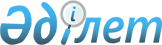 "Карагандашахтострой" акционерлiк қоғамы акцияларының мемлекеттiк пакетiн жекешелендiру туралыҚазақстан Республикасы Үкiметiнiң Қаулысы 1997 жылғы 28 сәуiр N 668



          Республикада жекешелендiру процесiн жеделдету мақсатында 
Қазақстан Республикасының Үкiметi қаулы етедi:




          1. Қазақстан Республикасы Қаржы министрлiгiнiң Жекешелендiру
жөнiндегi департаментi заңдарда белгiленген тәртiппен
"Карагандашахтострой" акционерлiк қоғамы акцияларының мемлекеттiк
пакетiн сатуды жүзеге асырсын.




          2. "Төлем жасауға қабiлетсiз кәсiпорындарды Қазақстан




Республикасының мемлекеттiк Медетшi банкiне беру туралы" Қазақстан
Республикасы Үкiметiнiң 1995 жылғы 12 мамырдағы N 656  
 P950656_ 
 
қаулысына (Қазақстан Республикасының ПҮАЖ-ы, 1995 ж., N 17,
194-құжат) мынадай өзгерiс енгiзiлсiн:
     Қазақстан Республикасының мемлекеттiк Медетшi банкiне берiлген
төлем жасауға қабiлетсiз кәсiпорындардың тiзбесiнен:
     "Каршахтострой" АҚ, Қарағанды облысы" деген сөздер алынып
тасталсын.

     Қазақстан Республикасының
       Премьер-Министрi
      
      


					© 2012. Қазақстан Республикасы Әділет министрлігінің «Қазақстан Республикасының Заңнама және құқықтық ақпарат институты» ШЖҚ РМК
				